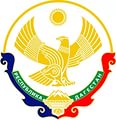                                           РЕСПУБЛИКА ДАГЕСТАН                      МУНИЦИПАЛЬНОЕ  КАЗЁННОЕ УЧРЕЖДЕНИЕ                                    «УПРАВЛЕНИЕ ОБРАЗОВАНИЯ»                                       МО «НОВОЛАКСКИЙ РАЙОН»  368040  тел  8 (242) 21-4-81  21-4-83   факс 8 (242) 21-4-81	                                                                                   с. Новолакское                                                              ПРИКАЗ«10» сентября 2020г.                                                                            № 248-ОДО порядке проведения Всероссийской олимпиады школьников в Новолакском районе в 2020-2021 учебном годуВ соответствии с приказом Министерства образования и науки Российской Федерации от 18 ноября 2013 г. № 1252 «Об утверждении Порядка проведения Всероссийской олимпиады школьников», Министерства образования и науки Республики Дагестан от 02 сентября 2019 г. №1592-08-1/19  «О проведении школьного, муниципального и регионального этапов Всероссийской олимпиады школьников в Республике Дагестан в 2019/2020 учебном году», распоряжением Правительства Республики Дагестан от 5 сентября 2017 г. № 319-р «О создании Республиканского центра по выявлению и развитию таланта обучающихся»,                                                      ПРИКАЗЫВАЮ:1. Утвердить:1.1. состав оргкомитета Всероссийской олимпиады школьников в Новолакском районе в 2020/2021 учебном году (приложение №1);1.2. состав предметно-методических комиссий Всероссийской олимпиады школьников в Республике Дагестан в 2020/2021 учебном году (приложение №2);1.3. график проведения муниципального этапа Всероссийской олимпиады школьников в Республике Дагестан в 2020/2021учебном году (приложение №3).1.4. организационно – технологические модели проведения школьного и муниципального этапов ВсОШ 2020-2021.1.5.  положение о проведении муниципального этапа ВсОШ. 2. Определить местом проведения муниципального этапа ВсОШ – МКОУ «Новочуртахская СОШ№2», «Тухчарская  СОШ №1».3. Возложить функции по общей организации и координации проведения муниципального этапа ВсОШ в Новолакском районе в 2020/2021 учебном году на  Зав. Методкабинетом Давлетмурзаеву К.И..4. Заведующему методическим кабинетом (Давлетмурзаевой К.И.)4.1. провести муниципальный этап ВсОШ в установленные сроки (приложение № 3) и в соответствии с требованиями к проведению муниципального этапа ВсОШ;4.2 для проведения муниципального этапа ВсОШ использовать задания, размещенные в личном кабинете образовательных организаций на официальном сайте системы «СтатГрад» https://statgrad.org4.3. обеспечить кодирование (обезличивание) работ участников муниципального этапа ВсОШ;4.4. создать условия для обеспечения сохранности и конфиденциальности олимпиадных заданий муниципального этапа ВсОШ.4.5. обеспечить своевременное представление выполненных олимпиадных работ муниципального этапа ВсОШ в РЦВРТ;4.6. опубликовать списки призёров муниципального этапа ВсОШ 2020-2021 учебного года на официальном сайте Управления образования  Новолакского района 4.7. сформировать списки участников республиканского этапа олимпиады по каждому из предметов, передать их на бумажном и электронном носителях в РЦВРТ         4.8. координировать сбор отчетной документации по окончании муниципального этапа ВсОШ;4.9. по завершении муниципального этапа Всероссийской олимпиады школьников в 2020/2021 учебном году провести анализ проведения, своевременно представить отчетные материалы и предложения  председателю оргкомитета и в РЦВРТ;        5. Руководителям образовательных организаций:5.1. проинформировать обучающихся и их родителей (законных представителей) о Порядке проведения ВсОШ  по каждому предмету;5.2. обеспечить сбор заявлений у родителей (законных представителей) обучающихся, желающих принять участие в Олимпиаде, об ознакомлении с Порядком проведения Всероссийской олимпиаду школьников, утвержденным приказом Министерства образования и науки Российской Федерации от 18 ноября 2013 г. № 1252;   5.3. для проведения школьного  этапа Олимпиады использовать задания, размещенные в личных кабинетах образовательной организации на сайте www.statgrad.org  по следующим предметам: французский язык; основы безопасности жизнедеятельность английский язык, экология, русский язык, обществознание, физическая культура, немецкий язык, литература. история, технология, итальянский язык, география, право, экономика, китайский языке, испанский язык, искусство (МХК) ; 5.4. в системе «Сириус. Онлайн» по следующим предметам: физика, биология, астрономия, математика, информатика ИКТ;5.5. обеспечить участие обучающихся в муниципальном этапе ВсОШ, преодолевших проходной балл на школьном этапе ВсОШ,  и победителей, призёров муниципального этапа ВсОШ 2019-2020 учебного года по каждому предмету;5.6. обеспечить участие обучающихся в республиканском этапе ВсОШ, преодолевших проходной балл по каждому предмету на муниципальном уровне;6. Контроль за исполнением настоящего приказа возложить на заместителя начальника управления образования Атлангериев Р.С.Начальник                                                                               Кудаева С.Р.МКУ «Управление образования»Приложение № 1к приказу МКУ «Управление образования»			от «10» сентября 2020 года  № 248-ОДСостав оргкомитета муниципального этапа олимпиадпо предметам национально- региональногокомпонента в 2020-2021 учебном году                                                                                                 Приложение №2к приказу МКУ «Управление образования»			от «10» сентября 2020 года  № 248-ОДСостав жюри муниципального этапа всероссийской олимпиады школьников:по обществознанию: 1Руководитель РМО-председатель , учителя  предметники.по истории: 1Руководитель РМО-председатель , учителя  предметники.по праву: 1Руководитель РМО-председатель , учителя  предметники.по экономике: 1Руководитель РМО-председатель , учителя  предметники. по литературе: 1Руководитель РМО-председатель , учителя  предметники. по русскому языку: 1Руководитель РМО-председатель , учителя  предметники. по английскому языку: 1Руководитель РМО-председатель , учителя  предметники.по  МХК: 1Руководитель РМО-председатель , учителя  предметники.по информатике: 1Руководитель РМО-председатель , учителя  предметники.по экологии: 1Руководитель РМО-председатель , учителя  предметники.по математике: 1Руководитель РМО-председатель , учителя  предметники.по физике: 1Руководитель РМО-председатель , учителя  предметники.по географии: 1Руководитель РМО-председатель , учителя  предметники.по биологии: 1Руководитель РМО-председатель , учителя  предметники.по химии: 1Руководитель РМО-председатель , учителя  предметники.по физической культуре: 1Руководитель РМО-председатель , учителя  предметники.по ОБЖ: 1Руководитель РМО-председатель , учителя  предметники.по технологии (технический труд): 1Руководитель РМО-председатель , учителя  предметники.по технологии (обслуживающий труд): 1Руководитель РМО-председатель , учителя  предметники.по астрономии: 1Руководитель РМО-председатель , учителя  предметники.Приложение № 3 к приказу МКУ «Управление образования»			от «10» сентября 2020 года  № 248-ОД Организационно-технологическая модель проведения школьного этапа  Всероссийской олимпиады школьников 2020/2021 учебного года в Республике Дагестан по следующим предметам: французский язык, основы безопасности жизнедеятельности, английский язык, экология, русский язык, обществознание, физическая культура, немецкий язык, литература,  история, технология, итальянский язык, география, право, экономика, китайский язык, испанский язык, искусство (МХК)  (обсуждена на заседании оргкомитета школьного этапа Всероссийской олимпиады  школьников 2020/2021 учебного года в Республике Дагестан 31 августа 2020 г.)Приложение № 4 к приказу МКУ «Управление образования»			от «10» сентября 2020 года  № 248-ОДГРАФИК проведения школьного этапа Всероссийской олимпиады школьников в Республике Дагестан в 2020-2021 учебном году Организационно-технологическая модельпроведения муниципального этапа  Всероссийской олимпиады школьников 2020/2021 учебного года в Республике Дагестан  (обсуждена на заседании оргкомитета муниципального этапа Всероссийской олимпиады  школьников 2020/2021 учебного года в Республике Дагестан 31 августа 2020 г.)Приложение № 5 к приказу МКУ «Управление образования»			от «___» _________2020 года  № __________ГРАФИК проведения муниципального этапа Всероссийской олимпиады школьников в Республике Дагестан в 2020/2021 учебном году Председатель:Председатель:Кудаева Светлана РамазановнаНачальник МКУ «Управления образования»Заместитель председателя:Заместитель председателя:Атлангериев Расул сурумпашаевичЗаместитель начальника  МКУ «Управления образования»Ответственный секретарь:Ответственный секретарь:Давлетмурзаева  Камила ИрадиновнаЗаведующий методическим кабинетом начальника  МКУ «Управления образования»Члены оргкомитета:Члены оргкомитета:Меджидова Ирина Разуевна Ведущий - специалист МКУ «Управления образования»Сахрудинова Халимат НасрудиновнаМетодист  библиотечного фонда Шахмарданова Меседу РасуловнаМетодист дополнительного образования№ Содержание работы Ответственные Срок исполнения Контроль 1. Формирование оргкомитета школьного этапа олимпиады и утверждение его состава Орган местного самоуправления, осуществляющий управление в сфере образования До 12 сентября 2020 года Минобрнауки РД 2. Формирование жюри школьного этапа олимпиады по каждому общеобразовательному предмету и утверждение их составов Орган местного самоуправления, осуществляющий управление в сфере образования До 12 сентября 2020 года Минобрнауки РД 3. Формирование апелляционной комиссии олимпиады и утверждение ее состава Орган местного самоуправления, осуществляющий управление в сфере образования До 12 сентября 2020 года Минобрнауки РД 4. Формирование муниципальных предметно-методических комиссий Орган местного самоуправления, До 12 сентября 2020 года Минобрнауки РД олимпиады и утверждение их составов осуществляющий управление в сфере образования 5. Регистрация на платформе Статград Московского центра непрерывного математического образования  Образовательные организации  До 13 сентября 2020 года Минобрнауки РД РЦВРТ 6. Подписание соглашения с Центром педагогического мастерства о предоставлении  заданий на платформе Статград Московского центра непрерывного математического образования  Минобрнауки РД До 15 сентября 2020 года  Минобрнауки РД 7. Утверждение требований к организации и проведению школьного этапа олимпиады по каждому общеобразовательному предмету, определяющих принципы составления олимпиадных заданий и формирования комплектов олимпиадных заданий, описание необходимого материальнотехнического обеспечения для выполнения олимпиадных заданий, перечень справочных материалов, средств связи и электронно-вычислительной техники, разрешенных к использованию во время проведения олимпиады, критерии и методики оценивания Минобрнауки РД Орган местного самоуправления, осуществляющий управление в сфере образования До 7 сентября 2020 года Минобрнауки РД выполненных олимпиадных заданий, процедуру регистрации участников олимпиады, показ олимпиадных работ, а также рассмотрения апелляций участников олимпиады 8. Обеспечение хранения олимпиадных заданий для школьного этапа олимпиады до их передачи организатору школьного этапа олимпиады, несение установленной законодательством Российской Федерации ответственности за их конфиденциальность Муниципальные предметно-методические комиссии олимпиады До их передачи оргкомитету школьного этапа олимпиады Минобрнауки РД РЦВРТ 9. Заблаговременное информирование руководителей организаций, осуществляющих образовательную деятельность по образовательным программам начального общего, основного общего и среднего общего образования, расположенных на территории соответствующего муниципального образования, обучающихся и их родителей (законных представителей) о сроках и местах проведения школьного этапа олимпиады по каждому общеобразовательному предмету, а также о Порядке проведения Оргкомитет школьного этапа олимпиады До 2 сентября 2020 г. (не менее чем за 10 рабочих дней до начала школьного этапа олимпиады) Минобрнауки РД Орган местного самоуправления, осуществляющий управление в сфере образования всероссийской олимпиады школьников, утвержденном приказом Минобрнауки России от 18.11.2013 № 1252, и утвержденных требованиях к организации и проведению школьного этапа олимпиады по каждому общеобразовательному предмету, обеспечение наиболее широкого охвата участников школьного этапа олимпиады по общеобразовательным предметам 10. Обеспечение сбора и хранения заявлений родителей (законных представителей) обучающихся, заявивших о своем участии в олимпиаде, об ознакомлении с настоящим Порядком и согласии на публикацию олимпиадных работ своих несовершеннолетних детей, в том числе в сети Интернет (согласие на обработку персональных данных) Оргкомитет школьного этапа олимпиады  Обеспечение сбора заявлений – до 13 сентября 2020 г. (до начала проведения школьного этапа олимпиады) Обеспечение хранения заявлений – в течение 2020/2021 учебного года Минобрнауки РД Орган местного самоуправления, осуществляющий управление в сфере образования 11. Обеспечение организации и проведения школьного этапа олимпиады в соответствии с утвержденными организатором школьного этапа олимпиады требованиями к проведению школьного этапа олимпиады по Оргкомитет школьного этапа олимпиады Сентябрь – октябрь 2020 года Минобрнауки РД Орган местного самоуправления, осуществляющий управление в сфере образования каждому общеобразовательному предмету, Порядком проведения всероссийской олимпиады школьников, утвержденным приказом Минобрнауки России от 17.11.2016 № 1435, и действующими на момент проведения олимпиады санитарно-эпидемиологическими требованиями к условиям и организации обучения в организациях, осуществляющих образовательную деятельность по образовательным программам начального общего, основного общего и среднего общего образования 12. Формирование шифровальной группы школьного этапа олимпиады из числа сотрудников мест проведения олимпиады и утверждение ее состава Оргкомитет школьного этапа олимпиады До начала проведения олимпиады Минобрнауки РД Орган местного самоуправления, осуществляющий управление в сфере образования 13. Создание условий, обеспечивающих жизнь и здоровье участников олимпиады во время проведения школьного этапа олимпиады Оргкомитет школьного этапа олимпиады Во время проведения школьного этапа олимпиады Минобрнауки РД Орган местного самоуправления, осуществляющий управление в сфере образования 14. Ознакомление членов жюри муниципального этапа олимпиады по Оргкомитет школьного этапа До 16 сентября 2020 года Минобрнауки РД Орган местного каждому общеобразовательному предмету с Требованиями к проведению школьного этапа олимпиады школьников по каждому общеобразовательному предмету на 2020/2021 учебный год олимпиады самоуправления, осуществляющий управление в сфере образования 15. Инструктаж участников олимпиады председателем и членами жюри школьного этапа олимпиады по каждому общеобразовательному предмету, предусматривающий демонстрацию работ участников, разбора заданий, ознакомление с предоставленными материалами и регламентом проведения олимпиады (в соответствии с инструкцией по конкретному предмету) Председатель и члены жюри школьного этапа олимпиады по каждому общеобразовательному предмету За пол часа до начала проведения олимпиады Минобрнауки РД Оргкомитет школьного этапа олимпиады 16. Распределение участников олимпиады по аудиториям, в соответствии с классами учащихся Жюри школьного этапа олимпиады по каждому общеобразовательному предмету Места проведения олимпиады До начала проведения олимпиады Минобрнауки РД Орган местного самоуправления, осуществляющий управление в сфере образования 17. Непосредственное проведение олимпиады Жюри школьного этапа олимпиады по каждому общеобразовательному День проведения олимпиады (согласно временным регламентам Минобрнауки РД Орган местного самоуправления, осуществляющий предмету Места проведения олимпиады проведения школьного этапа) управление в сфере образования 18. Сбор олимпиадных работ и передача их шифровальной группе Жюри школьного этапа по каждому общеобразовательному предмету День проведения олимпиады После завершения олимпиады (согласно временным регламентам проведения школьного этапа) Минобрнауки РД Орган местного самоуправления, осуществляющий управление в сфере образования 19. Осуществление кодирования (обезличивания) олимпиадных работ участников школьного этапа олимпиады Шифровальная группа День проведения олимпиады После завершения олимпиады (согласно временным регламентам проведения школьного этапа) Минобрнауки РД Оргкомитет школьного этапа олимпиады  20. Составление акта передачи обезличенных олимпиадных работ на проверку председателю жюри школьного этапа олимпиады Шифровальная группа День проведения олимпиады После завершения олимпиады (согласно временным регламентам проведения школьного этапа) Минобрнауки РД Оргкомитет школьного этапа олимпиады 21. Проверка обезличенных работ Жюри школьного День проведения Минобрнауки РД согласно методике и критериям оценивания заданий этапа по каждому общеобразовательному предмету олимпиады После завершения олимпиады (согласно временным регламентам проведения школьного этапа) Оргкомитет школьного этапа олимпиады 22. Составление сводного протокола, отражающего результаты олимпиады и передача олимпиадных работ шифровальной группе по акту приема-передачи Жюри школьного этапа по каждому общеобразовательному предмету Шифровальная группа День проведения олимпиады После завершения олимпиады (согласно временным регламентам проведения школьного этапа) Минобрнауки РД Оргкомитет школьного этапа олимпиады 23. Декодирование олимпиадных работ и составление сводной ведомости Шифровальная группа День проведения олимпиады После завершения олимпиады (согласно временным регламентам проведения школьного этапа) Минобрнауки РД Оргкомитет школьного этапа олимпиады 24. Предоставление олимпиадных работ и сводной ведомости жюри школьного этапа по каждому общеобразовательному предмету Шифровальная группа День проведения олимпиады После завершения олимпиады (согласно временным Минобрнауки РД Оргкомитет школьного этапа олимпиады регламентам проведения школьного этапа) 25. Представление результатов олимпиады (протоколы) в орган местного самоуправления, осуществляющий управление в сфере образования Жюри школьного этапа День проведения олимпиады После завершения олимпиады (согласно временным регламентам проведения школьного этапа) Минобрнауки РД РЦВРТ Орган местного самоуправления, осуществляющий управление в сфере образования 26. Оглашение предварительных результатов школьного этапа олимпиады по каждому общеобразовательному предмету Председатель жюри по каждому общеобразовательному предмету После завершения олимпиады по каждому общеобразовательному предмету Минобрнауки РД Оргкомитет школьного этапа олимпиады 27. Прием апелляций Апелляционная комиссия по каждому общеобразовательному предмету до 11.00 следующего дня после объявления предварительных результатов Минобрнауки РД Оргкомитет школьного этапа олимпиады 28. Рассмотрение апелляций Апелляционная комиссия по каждому общеобразовательному предмету с 12.00 следующего дня после объявления предварительных результатов Минобрнауки РД Оргкомитет школьного этапа олимпиады 29. Составление протокола заседания апелляционной комиссии и предоставление его жюри школьного этапа по каждому Апелляционная комиссия по каждому общеобразовательному предмету Следующий день после объявления предварительных результатов по Минобрнауки РД Оргкомитет школьного этапа олимпиады общеобразовательному предмету каждому общеобразовательному предмету 30. Определение квоты победителей и призеров школьного этапа олимпиады по каждому общеобразовательному предмету Орган местного самоуправления, осуществляющий управление в сфере образования Оргкомитет школьного этапа олимпиады До 1 ноября 2020 года Минобрнауки РД 31. Составление итоговой ведомости и предоставление для окончательных результатов школьного этапа олимпиады по каждому общеобразовательному предмету Жюри школьного этапа по каждому общеобразовательному предмету Следующий день после объявления предварительных результатов по каждому общеобразовательному предмету Минобрнауки РД Оргкомитет школьного этапа олимпиады 32. Утверждение результатов школьного этапа олимпиады по каждому общеобразовательному предмету (рейтинг победителей и рейтинг призеров школьного этапа олимпиады) и публикация их на своем официальном сайте в сети «Интернет», в том числе протоколы жюри школьного этапа олимпиады по каждому общеобразовательному Орган местного самоуправления, осуществляющий управление в сфере образования Следующий день после объявления предварительных результатов по каждому общеобразовательному предмету Минобрнауки РД предмету 33. Передача результатов школьного этапа олимпиады по каждому общеобразовательному предмету и классу в РЦВРТ (в электронном и бумажном виде по утвержденным формам) Орган местного самоуправления, осуществляющий управление в сфере образования В течение 5 дней после проведения олимпиады по каждому общеобразовательному предмету Минобрнауки РД РЦВРТ 34. Передача олимпиадных работ школьного этапа олимпиады по каждому общеобразовательному предмету и классу в РЦВРТ  Орган местного самоуправления, осуществляющий управление в сфере образования Согласно графику проведения школьного этапа Всероссийской олимпиады школьников в Республике Дагестан в 2020-2021 у.г. Минобрнауки РД РЦВРТ 35. Награждение победителей и призёров школьного этапа олимпиады поощрительными грамотами Орган местного самоуправления, осуществляющий управление в сфере образования Ноябрь 2020 года Минобрнауки РД 36. Составление и представление в орган местного самоуправления, осуществляющий управление в сфере образования, аналитического отчёта о результатах выполнения олимпиадных заданий школьного этапа олимпиады по каждому общеобразовательному предмету Председатель жюри по каждому общеобразовательному предмету После завершения олимпиады по каждому общеобразовательному предмету Минобрнауки РД Орган местного самоуправления, осуществляющий управление в сфере образования № Сроки проведения Предмет Класс проведения Режим проведения Организатор проведения Сроки представления протокола и работ 1.  15 сентября Французский язык 5-11 очно образовательная  организация 3 октября 2.  16 сентября ОБЖ 5-11 очно образовательная  организация 3 октября 3.  17 сентября Английский язык 9-11 очно образовательная  организация 3 октября 4.  18 сентября Английский язык 7-8 очно образовательная  организация 3 октября 5.  21 сентября Английский язык 5-6 очно образовательная  организация 3 октября 6.  22 сентября Экология 5-11 очно образовательная  организация 3 октября 7.  23 сентября Русский язык 7-11 очно образовательная  организация 3 октября 8.  24 сентября Русский язык 4-6 очно образовательная  организация 3 октября 9.  29 сентября Физическая культура 5-11 очно образовательная  организация 3 октября 10. 1 октября Физика 7-11 дистанционно Центр «Сириус» 25 октября 11. 1 октября Обществознание 7-11 очно образовательная  организация 25 октября 12. 2 октября Обществознание 5-6 очно образовательная  организация 25 октября 13. 12 октября Немецкий язык 5-11 очно образовательная  организация 25 октября 14. 13 октября История 5-11 очно образовательная  организация 25 октября 15. 13 октября Биология 7-11 дистанционно Центр «Сириус» 25 октября 16. 13 октября – 15 октября Биология 5-6 дистанционно Центр «Сириус» 25 октября 17. 14 октября Технология 5-11 очно образовательная  организация 1 ноября 18. 14 октября Итальянский язык 5-11 очно образовательная  организация 1 ноября 19. 15 октября Литература 7-11 очно образовательная  организация 1 ноября 20. 15 октября Астрономия 7-11 дистанционно Центр «Сириус» 1 ноября 21.  15 октября –  17 октября Астрономия 5-6 дистанционно Центр «Сириус» 1 ноября 22. 16 октября Литература 5-6 очно образовательная  организация 1 ноября 23. 19 октября География 5-11 очно образовательная  организация 1 ноября 24. 20 октября Право 5-11 очно образовательная  организация 1 ноября 25. 20 октября Математика 9-11 дистанционно Центр «Сириус» 1 ноября 26. 21 октября Математика 7-8 дистанционно Центр «Сириус» 1 ноября 27. 22 октября – 24 октября Математика 4-6 дистанционно Центр «Сириус» 1 ноября 28. 27 октября Экономика 7-11 очно образовательная  организация 10  ноября 29. 27 октября Китайский язык 5-11 очно образовательная  организация 10  ноября 30. 28 октября Испанский язык 5-11 очно образовательная  организация 10  ноября 31. 28 октября Химия 8-11 дистанционно Центр «Сириус» 10  ноября 32. 29 октября Искусство (МХК) 7-11 очно образовательная  организация 10  ноября 33. 30 октября Информатика и ИКТ 5-11 дистанционно Центр «Сириус» 10  ноября № Содержание работы Ответственные Срок исполнения Контроль 1. Формирование оргкомитета муниципального этапа олимпиады и утверждение его состава Орган местного самоуправления, осуществляющий управление в сфере образования РЦВРТ До 9 сентября 2020 года Минобрнауки РД, РЦВРТ 2. Формирование жюри муниципального этапа олимпиады по каждому общеобразовательному предмету и утверждение их составов из числа наиболее квалифицированных работников образовательных организаций муниципального района или городского округа Орган местного самоуправления, осуществляющий управление в сфере образования РЦВРТ До 9 сентября 2020 года Минобрнауки РД РЦВРТ 3. Формирование апелляционной комиссии муниципального этапа олимпиады по каждому Орган местного самоуправления, осуществляющий До 9 сентября 2020 года Минобрнауки РД,   РЦВРТ общеобразовательному предмету и утверждение ее состава управление в сфере образования 4. Формирование региональных предметно-методических комиссий олимпиады и утверждение их составов Орган местного самоуправления, осуществляющий управление в сфере образования РЦВРТ До 9 сентября 2020 года Минобрнауки РД,   РЦВРТ 5. Определение количества баллов для участников школьного этапа олимпиады по каждому общеобразовательному предмету и классу, необходимое для участия на муниципальном этапе олимпиады Минобрнауки РД РЦВРТ 5 октября - 2 ноября 2020 года (в соответствии с графиком проведения школьного этапа олимпиады) Минобрнауки РД РЦВРТ 6. Утверждение конкретных мест проведения муниципального этапа олимпиады по каждому общеобразовательному предмету Орган местного самоуправления, осуществляющий управление в сфере образования До 9 сентября 2020 года Минобрнауки РД,   РЦВРТ 7. Регистрация на платформе Статград Московского центра непрерывного математического образования  Образовательные организации  До 10 сентября 2020 года Минобрнауки РД РЦВРТ 8. Подписание соглашения с Центром педагогического мастерства о предоставлении  заданий на платформе Статград Московского центра непрерывного математического образования Минобрнауки РД До 15 сентября 2020 года Минобрнауки РД 9. Утверждение требований к организации и проведению муниципального этапа олимпиады по каждому общеобразовательному предмету, определяющих принципы составления олимпиадных заданий и формирования комплектов олимпиадных заданий, описание необходимого материально-технического обеспечения для выполнения олимпиадных заданий, перечень справочных материалов, средств связи и электронно-вычислительной техники, разрешенных к использованию во время проведения олимпиады, критерии и методики оценивания выполненных олимпиадных заданий, процедуру регистрации участников олимпиады, показ олимпиадных работ, а также рассмотрения апелляций участников олимпиады Минобрнауки РД Орган местного самоуправления, осуществляющий управление в сфере образования До 7 сентября 2020 года Минобрнауки РД 10. Обеспечение хранения олимпиадных заданий для муниципального этапа олимпиады до их передачи организатору муниципального этапа олимпиады, несение установленной законодательством Российской Региональные предметно-методические комиссии олимпиады До их передачи оргкомитету муниципального этапа олимпиады Минобрнауки РД РЦВРТ Федерации ответственности за их конфиденциальность 11. Заблаговременное информирование руководителей органов местного самоуправления, осуществляющих управление в сфере образования, руководителей организаций, осуществляющих образовательную деятельность по образовательным программам основного общего и среднего общего образования, расположенных на территории соответствующих муниципальных образований, участников муниципального этапа олимпиады и их родителей (законных представителей) о сроках и местах проведения муниципального этапа олимпиады по каждому общеобразовательному предмету, а также о Порядке проведения всероссийской олимпиады школьников, утвержденном приказом Минобрнауки России от 18.11.2013 № 1252, и утвержденных требованиях к организации и проведению муниципального этапа олимпиады по каждому общеобразовательному Оргкомитет муниципального этапа олимпиады До 28 сентября 2020 г. (не менее чем за 10 рабочих дней до начала муниципального этапа олимпиады) Минобрнауки РД Орган местного самоуправления, осуществляющий управление в сфере образования предмету 12. Обеспечение требований к местам проведения муниципального этапа олимпиады:  	отбор помещений в конкретных местах проведения муниципального этапа олимпиады по каждому общеобразовательному предмету, и организация в этих помещениях работ по формированию требований к рабочим местам и их оборудованию для проведения образовательных состязаний, установленных по каждому предмету, комфортных для пребывания в них участников в соответствии с санитарными нормами и требованиями техники безопасности;  	обеспечение места проведения состязания в конкретных местах проведения муниципального этапа олимпиады по каждому общеобразовательному предмету необходимыми оборудованием, предусмотренным требованиями к проведению муниципального этапа по предмету, установленными центральными-предметно-Оргкомитет муниципального этапа олимпиады 1 октября – 1 ноября 2020 года (в соответствии с графиком проведения школьного этапа олимпиады) Минобрнауки РД Орган местного самоуправления, осуществляющий управление в сфере образования методическими комиссиями и обеспечивающим равные условия для всех участников состязания;  	Обеспечение мест проведения медицинским сопровождением, условиями безопасности в местах проживания. При обеспечении потребности проживания для группы участников, попавших в форсмажорные обстоятельства и работающих дистанционно, рекомендуется учитывать в организационно-технологической модели проведения муниципального этапа олимпиады для таких групп участников на базе отобранных организаций (пунктов для удаленных участников), оснащенных специализированным оборудованием для дистанционного участия и по необходимости местами для проживания (интернатного типа);  	Обязательное предоставление в местах проведения муниципального этапа олимпиады по предмету аудиторий для проведения показа работ участников, разбора заданий, снабженных проектором с большим экраном, микрофоном, чтобы все участник смогли ознакомиться с предоставленными материалами и выступлениями; обеспечение мест проведения муниципального этапа олимпиады комфортными условиями: местами для отдыха, питьевой водой и питанием для участников, с учетом времени их пребывания на состязании, показе работ, разборе заданий и апелляционной процедуре; обеспечение видеонаблюдения, в том числе в зале состязаний и в месте рассмотрения апелляций участников;  организация в период мероприятия уборки аудиторий для проведения олимпиад, работы жюри и рабочей группы оргкомитета; обеспечение подключения, настройки и сопровождения технического оборудования, необходимого для проведения состязаний (компьютеры, плееры, лабораторное оборудование, тиражирующие устройства для раздаточных материалов, мультимедийное оборудование, аудио-видео оборудование, технические средства, инструментальные наборы, и пр.) в соответствии с предметом олимпиады;  	оборудования по защите от потери данных (например, бесперебойные источники питания, резервные источники электропитания, резервное оборудование для участников, видеосъемка состязания, аудиозапись, копирование работ или другие, предусмотренные требованиями по предмету);  	в случае необходимости, обеспечение сетевой связности компьютерного оборудования для участников состязаний;  	обеспечение дежурства технического персонала в период состязания и согласованных действий в случае выявленной необходимости с жюри и оргкомитетом олимпиады;  обеспечение согласованных действий группой безопасности и Жюри олимпиады по обеспечению охраны помещений олимпиады на весь срок ее проведения от несанкционированного доступа к оборудованию и рабочим местам участников;  	техническое оснащение и обеспечение поддержки функционирования технических средств помещений для работы Жюри в соответствии с требованиями к муниципальному этапу олимпиады по конкретному предмету 13. Проверка выполнения требований конкретных мест проведения муниципального этапа олимпиады по каждому общеобразовательному предмету на соответствие утверждённым центральными предметно-методическими комиссиями олимпиады требованиям к проведению муниципального этапа олимпиады по каждому общеобразовательному предмету Орган местного самоуправления, осуществляющий управление в сфере образования 1 октября - 1 ноября 2020 года (в соответствии с графиком проведения школьного этапа олимпиады) Минобрнауки РД 14. Представление в оргкомитет муниципального этапа олимпиады списка наблюдателей из числа работников образовательных учреждений, принимающих участие в муниципальном этапе олимпиады,  для обеспечения объективности и Образовательные учреждения, находящиеся в подведомственности органа местного самоуправления, осуществляющего До 10 октября 2020 года Минобрнауки РД Орган местного самоуправления, осуществляющий управление в сфере образования оперативного решения организационных вопросов во время проведения олимпиады  управление в сфере образования, данного муниципального образования 15. Утверждение списка наблюдателей из числа работников образования Орган местного самоуправления, осуществляющий управление в сфере образования До 10 октября 2020 года Минобрнауки РД 16. Формирование шифровальной группы муниципального этапа олимпиады из числа представителей РЦВРТ и утверждение ее состава РЦВРТ До 10 октября 2020 года Минобрнауки РД 17. Проведение обучающих семинаров для шифровальной группы муниципального этапа олимпиады  РЦВРТ До 10 октября 2020 года Минобрнауки РД 18. Создание условий, обеспечивающих жизнь и здоровье участников олимпиады во время проведения муниципального этапа олимпиады Оргкомитет муниципального этапа олимпиады Во время проведения муниципального этапа олимпиады Минобрнауки РД Орган местного самоуправления, осуществляющий управление в сфере образования 19. Ознакомление членов жюри муниципального этапа олимпиады по каждому общеобразовательному предмету с Требованиями к проведению муниципального этапа Оргкомитет муниципального этапа олимпиады До 10 октября 2020 года Минобрнауки РД Орган местного самоуправления, осуществляющий управление в сфере олимпиады школьников по каждому общеобразовательному предмету на 2018/2019 учебный год образования 20. Определение формы регистрации участников муниципального этапа олимпиады по каждому общеобразовательному предмету Минобрнауки РД РЦВРТ Оргкомитет муниципального этапа олимпиады До 1 октября 2020 года Минобрнауки РД 21. Регистрация участников муниципального этапа олимпиады по каждому общеобразовательному предмету по утвержденной форме и проверка наличия следующих документов: оригинала паспорта или свидетельства о рождении каждого направленного на муниципальный этап обучающегося; страхового медицинского полиса (оригинал). Оргкомитет муниципального этапа олимпиады День проведения олимпиады Минобрнауки РД Орган местного самоуправления, осуществляющий управление в сфере образования 22. Инструктаж участников олимпиады председателем и членами жюри муниципального этапа олимпиады, предусматривающий демонстрацию работ участников, разбора заданий, ознакомление с предоставленными материалами и регламентом проведения олимпиады (в Председатель и члены жюри муниципального этапа по каждому общеобразовательному предмету За пол часа до начала проведения олимпиады Минобрнауки РД Оргкомитет муниципального этапа олимпиады соответствии с инструкцией по конкретному предмету) 23. Распределение участников олимпиады по аудиториям, в соответствии с классами учащихся Жюри муниципального этапа по каждому общеобразовательному предмету Наблюдатели муниципального этапа олимпиады До начала проведения олимпиады Минобрнауки РД Оргкомитет муниципального этапа олимпиады 24. Непосредственное проведение олимпиады Оргкомитет муниципального этапа олимпиады  Жюри муниципального этапа по каждому общеобразовательному предмету День проведения олимпиады (согласно временным регламентам проведения муниципального этапа) Минобрнауки РД Наблюдатели муниципального этапа олимпиады 25. Сбор олимпиадных работ и передача их шифровальной группе Жюри муниципального этапа по каждому общеобразовательному предмету День проведения олимпиады После завершения олимпиады (согласно временным регламентам проведения муниципального этапа) Минобрнауки РД Наблюдатели муниципального этапа олимпиады 26. Осуществление кодирования (обезличивания) олимпиадных работ участников муниципального этапа Шифровальная группа День проведения олимпиады После завершения Минобрнауки РД Оргкомитет муниципального этапа олимпиады олимпиады (согласно временным регламентам проведения муниципального этапа) олимпиады  27. Составление акта передачи обезличенных олимпиадных работ на проверку председателю жюри муниципального этапа олимпиады Шифровальная группа День проведения олимпиады После завершения олимпиады (согласно временным регламентам проведения муниципального этапа) Минобрнауки РД Оргкомитет муниципального этапа олимпиады 28. Проверка обезличенных работ согласно методике и критериям оценивания заданий Жюри муниципального этапа по каждому общеобразовательному предмету День проведения олимпиады После завершения олимпиады (согласно временным регламентам проведения муниципального этапа) Минобрнауки РД Оргкомитет муниципального этапа олимпиады 29. Составление сводного протокола, отражающего результаты олимпиады и передача олимпиадных работ шифровальной группе по акту Жюри муниципального этапа по каждому общеобразовательному предмету День проведения олимпиады После завершения олимпиады Минобрнауки РД Оргкомитет муниципального этапа олимпиады приема-передачи Шифровальная группа (согласно временным регламентам проведения муниципального этапа) 30. Декодирование олимпиадных работ и составление сводной ведомости Шифровальная группа День проведения олимпиады После завершения олимпиады (согласно временным регламентам проведения муниципального этапа) Минобрнауки РД Оргкомитет муниципального этапа олимпиады 31. Предоставление олимпиадных работ и сводной ведомости жюри муниципального этапа по каждому общеобразовательному предмету Шифровальная группа День проведения олимпиады После завершения олимпиады (согласно временным регламентам проведения муниципального этапа) Минобрнауки РД Оргкомитет муниципального этапа олимпиады 32. Представление результатов олимпиады (протоколы) в орган местного самоуправления, осуществляющий управление в сфере образования Жюри муниципального этапа День проведения олимпиады После завершения олимпиады (согласно временным Минобрнауки РД Орган местного самоуправления, осуществляющий управление в сфере регламентам проведения муниципального этапа) образования 33. Оглашение предварительных результатов муниципального этапа олимпиады по каждому общеобразовательному предмету Председатель жюри по каждому общеобразовательному предмету После завершения олимпиады по каждому общеобразовательному предмету Минобрнауки РД Оргкомитет муниципального этапа олимпиады 34. Прием апелляций Апелляционная комиссия по каждому общеобразовательному предмету до 11.00 следующего дня  после объявления предварительных результатов Минобрнауки РД Оргкомитет муниципального этапа олимпиады 35. Рассмотрение апелляций Апелляционная комиссия по каждому общеобразовательному предмету с 12.00 следующего дня  после объявления предварительных результатов Минобрнауки РД Оргкомитет муниципального этапа олимпиады 36. Составление протокола заседания апелляционной комиссии и предоставление его жюри муниципального этапа по каждому общеобразовательному предмету Апелляционная комиссия по каждому общеобразовательному предмету Следующий день  после объявления предварительных результатов по каждому общеобразовательному предмету Минобрнауки РД Орган местного самоуправления, осуществляющий управление в сфере образования 37. Определение квот победителей и призёров муниципального этапа олимпиады по каждому общеобразовательному предмету Минобрнауки РД Оргкомитет муниципального этапа олимпиады До 30 декабря 2020 года Минобрнауки РД 38. Составление итоговой ведомости и предоставление для окончательных результатов муниципального этапа олимпиады по каждому общеобразовательному предмету Жюри муниципального этапа по каждому общеобразовательному предмету Следующий день  после объявления предварительных результатов по каждому общеобразовательному предмету Минобрнауки РД Орган местного самоуправления, осуществляющий управление в сфере образования 39. Утверждение результатов муниципального этапа олимпиады по каждому общеобразовательному предмету (рейтинг победителей и рейтинг призёров муниципального этапа олимпиады) и публикация их на официальном сайте организатора в сети «Интернет», в том числе протоколы жюри муниципального этапа олимпиады по каждому общеобразовательному предмету Орган местного самоуправления, осуществляющий управление в сфере образования Следующий день  после объявления предварительных результатов по каждому общеобразовательному предмету Минобрнауки РД 40. Передача результатов муниципального этапа олимпиады по каждому общеобразовательному предмету и классу в РЦВРТ (в электронном и бумажном виде по утвержденным формам) Орган местного самоуправления, осуществляющий управление в сфере образования До 25 декабря 2020 года Минобрнауки РД 41. Передача олимпиадных работ муниципального этапа олимпиады по каждому общеобразовательному предмету и классу в РЦВРТ  Орган местного самоуправления, осуществляющий управление в сфере Согласно графику проведения муниципального этапа Всероссийской Минобрнауки РД РЦВРТ образования олимпиады школьников в Республике Дагестан в 2020-2021 учебном году 42. Награждение победителей и призёров муниципального этапа олимпиады поощрительными грамотами Орган местного самоуправления, осуществляющий управление в сфере образования Январь 2021 года Минобрнауки РД 43. Составление и представление в орган местного самоуправления, осуществляющий управление в сфере образования, аналитического отчёта о результатах выполнения олимпиадных заданий муниципального этапа олимпиады по каждому общеобразовательному предмету Председатель жюри по каждому общеобразовательному предмету После завершения олимпиады по каждому общеобразовательному предмету Минобрнауки РД Орган местного самоуправления, осуществляющий управление в сфере образования № Сроки проведения Предмет Класс проведения Сроки представления протокола и работ 1.  11 октября ОБЖ  (теоретический тур) 7-11 10 ноября 2.  15 октября Французский язык (письменный тур) 7-11 10 ноября 3.  17 октября Английский язык 7-11 10 ноября 4.  18 октября Экология 7-11 10 ноября 5.  24 октября Русский язык 7-11 10 ноября 6.  30 октября Немецкий языкписьменный тур) 7-11 10 ноября 7.  31 октября Обществознание 7-11 10 ноября 8.  1 ноября Физическая культура (теоретический тур) 7-11 1 декабря 9.  7 ноября Технология (теоретический тур) 7-11 1 декабря 10. 7 ноября Биология 7-11 1 декабря 11. 8 ноября Французский язык(устный тур) 7-11 1 декабря 12. 13 ноября Астрономия 7-11 1 декабря 13. 14 ноября История 7-11 1 декабря 14. 15 ноября Литература 7-11 1 декабря 15. 21 ноября Физика 7-11 10 декабря 16. 21 ноября ОБЖ  (практический тур) 7-11 10 декабря 17. 22 ноября География 7-11 10 декабря 18. 26 ноября Немецкий язык (устный тур) 7-11 10 декабря 19. 27 ноября Технология (практический тур) 7-11 10 декабря 20. 28 ноября Право 7-11 10 декабря 21. 28 ноября Физическая культура (практический тур) 7-11 10 декабря 22. 29 ноября Экономика 7-11 10 декабря 23. 5 декабря Китайский язык 7-11 20 декабря 24. 5 декабря Искусство (МХК) 7-11 20 декабря 25. 6 декабря Математика 7-11 20 декабря 26. 11 декабря Испанский язык 7-11 20 декабря 27. 12 декабря Итальянский язык 7-11 20 декабря 28. 12 декабря Химия 7-11 20 декабря 29. 13 декабря Информатика и ИКТ 7-11 20 декабря 